Kedvezményes tanulmányi rendA kérvényt csak a Tanulmányi Osztályra lehet leadni. A kérelmek beadási határideje: a szorgalmi időszak 3. hetének utolsó munkanapja (2020.szeptember 25.)Kedvezményes tanulmányi rend iránti kérelem díja 4.500 Ft. (a díjtétel NEM tárgyanként értendő; egy kérelem díja 4.500 Ft – ha több lapos a kérelem, akkor is csak egyszer kell befizetni ezt az összeget).Iktatószám: ……………………………………………….Átvétel dátuma: ……………………...............................Alulírott …….………………………………………, ….évf. ……………………………..…………. szakos	…….……tagozatos hallgató,Lakcím:	…………………………………………..………,	kérem,	hogy	tanulmányaimat kedvezményes tanulmányi rend szerint folytathassam a ....................tanév ……...félévében…………………………..……………szakomon.Indoklás:….………………….……………………………………………………………………………………………………………………….……..………………………………………………………………………………………………………………………………………………………….……….…………………………………………………………………………………………...………………………………………………………..…………….………………………………………………………...……………………………………………………………………………………………….…….….Tanulmányi terv: (pótlapon folytatható)*Külföldi részképzés során csak a tanulmányi szerződésben rögzített és teljesített tárgy elfogadása biztosított. A kurzus változása, vagy nem teljesítése esetén az elfogadásról a TB az illetékes oktatási szervezeti egység véleménye alapján dönt.Kedvezményes tanulmányi rend iránti kérelem díja 4.500 Ft. (a díjtétel NEM tárgyanként értendő; egy kérelem díja 4.500 Ft – ha több lapos a kérelem, akkor is csak egyszer kell befizetni ezt az összeget).Díjtétel kiírásánál a „Tárgyak” résznél nem kell semmit kiválasztani.Az Erasmus vagy Campus Mundi program keretében kiutazó hallgatók esetében a kérelemnek nincs szolgáltatási díja.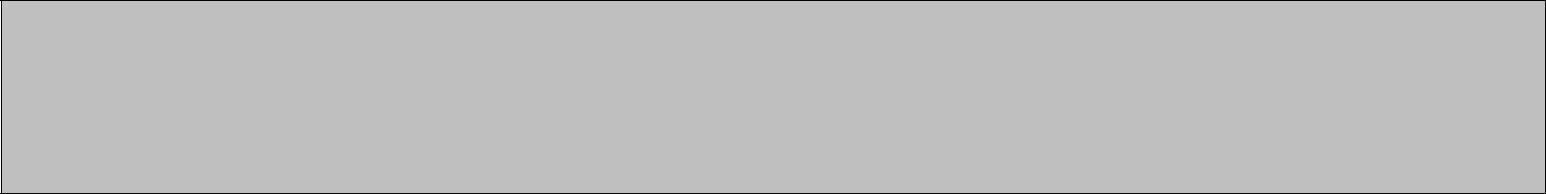 Dátum:…………………………………….	……………………………………….………………………..hallgató aláírásaAz illetékes oktatási szervezeti egység a tanulmányi tervet jóváhagyja: IGEN / NEM dátum:…………..………………….……………………………………………..Oktatási szerv. egységvezető aláírásaA TB döntéseA kedvezményes tanulmányi rendet a TB ……….. számú határozata alapján …………………………………...tanév	félévében támogatja.A kedvezményes tanulmányi rendre vonatkozó kérelmet a TB	számú határozata alapján………………… tanév	félévében nem támogatja.Indoklás: ……………………………………………………………………………………………………………………………………………………..A TB javaslatát engedélyezésre a Dékánnak átadta: dátum:	…………………………aláírásTárgykód ésTárgy neveFélévTeljesítés módja és időpontjaOktató neve ésTárgykód ésTárgy neveFélév(mit kell teljesíteni és milyenOktató neve éskurzuskódTárgy neveFélév(mit kell teljesíteni és milyenaláírásakurzuskódTárgy neveFélévhatáridővel)aláírása1.2.3.4.